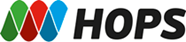 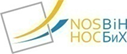 Rules for the allocationof the Interconnection Intraday Capacityat the border of control areas ofHrvatski operator prijenosnog sustava d.o.o.(hereinafter referred to as “HOPS”)  andNezavisni operator sistema u Bosni i Hercegovini(hereinafter referred to as “NOSBIH”)October, 2021CONTENTSSection 0 Terms and definitions Section 1 IntroductionGeneral contextAllocation procedureGeneral aspects of Interconnection Intraday Capacity Allocation RulesSection 2 General provisionsAvailable Intraday CapacityPublication of relevant information on capacity allocator’s websiteBasis on which Intraday ATC is offeredFirmness of Allocated Intraday CapacitiesSecondary marketPaymentsSection 3 Participation requirementsRegistration requirementsNotification of changesSection 4 Exclusion of the UserSection 5 Allocation platform5.1. General Conditions5.2. Allocation platform accessSection 6 Intraday allocation procedureDetermination and publication of Intraday ATCAllocation of Intraday ATCNotification of the allocation resultsSection 7 Use of Allocated Intraday CapacityNomination of Allocated Intraday CapacitiesIntraday procedure deadlinesSection 8 Cancellation of intraday procedureSection 9 Curtailment of Allocated Capacities Section 10 Miscellaneous10.1. Limitation of liability Article 10.2. Force Majeure Article 10.3. Severability10.4. Confidentiality10.5. Amendments and changes Article 10.6. Applicable law and disputes Article 10.7. Notices10.8. List of AnnexesSection 0Terms and definitionsIn Interconnection Intraday Capacity Allocation Rules (including any annexes and forms) the terms defined in this section (where appropriate in plural) shall, for all purposes of Interconnection Intraday Capacity Allocation Rules have the meanings specified in this section (unless the context requires otherwise).Allocation platform - an electronic Internet application with limited access managed by the Transmission Capacity Allocator, which is available at https://scheduling.nosbih.ba/External-Scheduling-Client/. Intraday capacity allocation provided by the Transmission Capacity Allocator is carried out using an allocation platform.Allocated Capacity - Capacity allocated in the yearly, monthly and daily allocation procedures.Allocated Intraday Capacity - Capacity obtained as a result of allocation process provided by the Transmission Capacity Allocator in the intraday allocation procedure as specified in section 6 of the Interconnection Intraday Capacity Allocation Rules.Available Intraday Transfer Capacity (hereinafter referred to as “Intraday ATC”) - The part of Net Transfer Capacity (NTC) that remains available for the intraday allocation after daily allocation procedure and after each phase of the intraday allocation procedure.Capacity - Cross-border transmission capacity in MW.Capacity Agreement Identification (hereinafter referred to as “CAI”) – An identification that uniquely identifies Capacity Right.Capacity Holder - The legal entity (User) which has obtained intraday Capacity during intraday allocation process.Capacity Right (hereinafter referred to as “CR”) - right (of the User) to use Allocated Capacity for electricity transfers expressed in MW.Cross-border Transaction - The exchange of electrical energy between control areas operated by HOPS and NOSBIH.Curtailment of Allocated Capacities - The reduction of Capacity in Emergency Situations, including, but not limited to, those caused by Force Majeure, on the interconnection between Croatia and Bosnia and Herzegovina where HOPS and NOSBIH must act in an expeditious manner.Cut off time – deadline after which mismatched capacity becomes subject to “lower value principle”.Daily Auction – Auction performed in accordance with Auction Rules for Capacity Allocation in SEE CAOEIC-Code – Energy identification code – a unique identification of the market participants and other entities active within the Energy Internal European Market (see http://www.eiccodes.eu )Emergency Situation – conditions and/or events and/or circumstances which in the professional assessment of HOPS and/or NOSBIH put under risk the security of supply, provision or transmission of electricity or the technical safety of a given national transmission system or its significant part such as, but not limited to, those caused by Force Majeure and/or unplanned network conditions.ENTSO-E – European Network of Transmission System Operators for Electricity – association of TSOsEU Regulation – Regulation (EC) No 2019/943 of the European Parliament and of the Council of 13 July 2009 on conditions for access to the network for cross-border exchanges in electricity concerning common rules for internal market in electricity.First come - First serve method – the allocation method whereby the Requests of Users, in the limit of Intraday ATC, are served exclusively according to the time of their reception and without applying any other criteria.Force Majeure – conditions and/or events and/or circumstances which, or the results of which, are beyond the reasonable control of HOPS and/or NOSBIH, and which cannot be prevented or overcome with reasonable foresight and diligence, such as but not limited to international superimposed loop flows, atmospheric phenomena considered irresistible due to their cause or on account of their size or duration, unexpected or irresistible generation capacity outages or limitations, if HOPS and/or NOSBIH are only able to counteract them by endangering the security of supply, and/or which cannot be solved by measures which are from a technical, financial and/or economic point of view reasonably possible for HOPS and/or NOSBIH.HOPS (Hrvatski operator prijenosnog sustava d.o.o.) - company having its registered office at Kupska 4, 10000 Zagreb, Croatia and registered with the court register of Commercial Court in Zagreb with registration number: 080517105.Interconnection Intraday Capacity Allocation Rules - Rules for the allocation of the Interconnection Intraday Capacity at the border of control areas Hrvatski operator prijenosnog sustava d.o.o. (“HOPS”) and Nezavisni operator sistema u Bosni i Hercegovini (“NOSBIH”)Intraday Capacity Right (hereinafter referred to as “ICR”) - refer to the obligation of the User to use Allocated Intraday Capacity, in its full amount, for electricity transfers expressed in MW.Nomination - the notification to the TSOs by a User of his Programs relating to the power expressed in MW which he will use within the capacity limit defined by the CRs allocated to him, or equal to the ICRs allocated to him.Nomination Validator – a role defined in ENTSO-E role model definitions.NOSBIH (Nezavisni operator sistema u Bosni i Hercegovini) – company with registered office at Hifzi Bjelevca 17, 71 000 Sarajevo, Bosnia and Herzegovina and incorporated in the Business Register of Bosnia and Herzegovina with the Company Identification No.08-50.3-7-3/05.Program - Cross-border Transaction nomination made by a User, specifying the power in MW for each hour of a day.Request - the request sent by a User to acquire Intraday ATC.SEE CAO - Coordinated Auction Office in South East Europe.Transmission Capacity Allocator - stands for NOSBiH (in its function as the Transmission Capacity Allocator). NOSBiH will be subject to all rights and responsibilities attributed to the Transmission Capacity Allocator.TSO - means a natural or legal person responsible for operating, ensuring the maintenance of, and, if necessary, developing the transmission system in a given area and where applicable its interconnections with other systems, and for ensuring the long-term ability of the system to meet reasonable demands for the transmission of electricity.TSOs - Transmission System Operators participating in this common allocation procedure, i.e.NOSBiH and HOPS.User - A market participant that fulfills prerequisites for participation in the intraday capacity allocation procedure of at least one of the Parties (NOSBiH or HOPS) according to Article 3.1 of these Interconnection Intraday Capacity Allocation Rules.Working Day – the calendar days from Monday to Friday, with the exception of public holidays in Bosnia and Herzegovina.The headings in Interconnection Intraday Capacity Allocation Rules are intended only as a matter of convenience and for reference and shall be given no effect in the construction or interpretation of Interconnection Intraday Capacity Allocation Rules.Section 1 IntroductionArticle 1.1. General contextInterconnection Intraday Capacity Allocation Rules set out the terms and conditions agreed between HOPS and NOSBIH acting as transmission system operators in their control areas, for the allocation and usage of the Intraday ATC in both directions on the border between Croatia and Bosnia and Herzegovina. Allocation and usage of the Intraday ATC is not a commercially motivated activity but one aimed at providing transparent methods of congestion management.Interconnection Intraday Capacity Allocation Rules govern the allocation and usage of Intraday ATC.The operation of the intraday procedure described in these Interconnection Intraday Capacity Allocation Rules is in accordance with the current rules of transmission system security and does not affect the volume and usage of the capacity already allocated in yearly, monthly and daily auctions.Article 1.2. Allocation procedureThe Intraday ATC is allocated in the form of ICR which Capacity Holders are obliged to use in their full amount. The Intraday ATC is allocated by the Transmission Capacity Allocator according to the First come - First serve method in accordance with Section 6.In the scope of these Interconnection Intraday Capacity Allocation Rules NOSBiH acts as theTransmission Capacity Allocator for Capacity of both HOPS and NOSBIH.Proceedings related to this Interconnection Intraday Capacity Allocation Rules may be discontinued or interrupted by NOSBiH and/or HOPS at any time without prior notice e.g. in case of technical failures.All relevant information according to Article 2.2 is made available on the NOSBiH  website (https://www.nosbih.ba).Article 1.3. General aspects of Interconnection Intraday Capacity Allocation RulesInterconnection Intraday Capacity Allocation Rules describe (among other aspects) the requirements that market participants must fulfill in order to be able to access and use the Intraday ATC. Article 10.1 contains a limitation of liability. Interconnection Intraday Capacity Allocation Rules may be amended jointly by the TSOs along the way in order to improve or clarify provisions and procedures and to fill gaps according to Article 10.5.General grid access for the use of allocated capacities is not covered by the scope of the Interconnection Intraday Capacity Allocation Rules unless otherwise stipulated in the followingprovisions. HOPS and NOSBIH carry out the transmission services in compliance with the legal requirements of grid access in each control area and applicable rules of HOPS and NOSBIH.Section 2General provisionsArticle 2.1. Intraday ATCThe values of Intraday ATC for the day D (00:00 to 24:00) will be published in the Allocation Platform not later than 18:00 (CET) on the day D-1, when the allocation process starts. Intraday ATC values for the delivery day D (00:00 till 24:00) are published on capacity allocator’s website  on D-1 latest at 18:00 when allocation begins. The basis for the calculation is agreed intraday NTC values and confirmed netted Day ahead schedules. After each successful allocation Intraday ATC values are automatically reduced.Article 2.2. Publication of relevant information on the  transmission capacity allocator’s websiteIn particular, the following information will be published on the capacity allocator’s website:Interconnection Intraday Capacity Allocation Rules (valid release);Names, facsimile and telephone number(s), e-mail address(es) of contact persons of NOSBiH;User’s Guide for Auction System;Other relevant information.Article 2.3. Basis on which Intraday ATC is offeredIntraday ATC is offered in units of 1 MW with a minimum of 1 MW. Intraday ATCs are offered as hourly products.Article 2.4. Firmness of Allocated Intraday CapacitiesIntraday ATC is offered on a firm basis except in case of curtailments due to Emergency Situation after taking into account all other available measures according to relevant national and EU legislation.In case of Curtailment HOPS and NOSBIH will reduce Allocated Intraday Capacity according to Section 9. The User is not entitled to receive any financial compensation related to Allocated Intraday Capacity.Article 2.5. Secondary marketTransfer or resale of the Allocated Intraday Capacity is not possible.Article 2.6. PaymentsThe Capacity Holder does not pay any price for the reservation or use of the Allocated Intraday Capacity.Section 3Participation requirementsArticle 3.1. Registration requirementsIn order to participate in intraday allocation process and use the Allocated Intraday Capacity resulting from that process, the market participant must comply with all requirements set forth in Interconnection Intraday Capacity Allocation Rules and fulfill the following prerequisites:On HOPS side – must have valid and effective Balance Responsibility Agreement with HOPS and/or Electricity Market Participation Agreement with Croatian Market Operator ( HROTE) (Croatian Market participant)On NOSBIH side – must have the Licence for international trade in electricity issued by State electricity regulatory commission in Bosna and Hercegovina and must be registered as a market participant with NOSBiHThe market participant must send to NOSBiH, who acts as the Transmission Capacity Allocator for both TSOs, three signed copies of the Registration Form (Annex 1) which also includes the statement of acceptance of the Interconnection Intraday Capacity Allocation Rules. Market participant must deliver the excerpt from the Register of Business Entities as well as the confirmation of VAT registration. The three signed copies  of the Registration Form have to be delivered to the  Transmission Capacity Allocator in writing by mail, messenger/courier or personally. The Registration Form has to be delivered to the Transmission Capacity Allocator’s address or personally to the filing office of the Transmission Capacity Allocator (see Annex 2). The Registration Forms delivered by fax or e-mail will be null and void and rejected by a refusal note. For the avoidance of doubt, the rejected Registration Form shall be considered null and void as of their submission.The Transmission Capacity Allocator may verify information provided in the delivered Registration Forms and in their attachments. The Transmission Capacity Allocator is entitled to refuse to register a market participant in case of any discrepancy and/or misrepresentation in the Registration Form.The Transmission Capacity Allocator will confirm registration or refusal by sending a note to market participant no later than three (3) Working Days following the receipt of the Registration Form by the Transmission Capacity Allocator.The confirmation or refusal note will be sent by e-mail to the e-mail address filled in the Registration Form. If the Transmission Capacity Allocator refuses to register a market participant, the reason(s) will be stated in the refusal note.All requested documents have to be provided by the market participant at least five (5) Working Days before the intended start of the participation to intraday allocation procedures. If this deadline is missed, the relevant TSO cannot guarantee the participation of the market participant.The registered market participant that fulfills all requirements stated in this Article is regarded as the User.Article 3.2. Notification of ChangesThe requirements for participation set forth in Interconnection Intraday Capacity Allocation Rules must be fulfilled at all times when participating to intraday allocation proceedings. As a consequence, the User shall promptly inform both TSOs in writing of any changes effecting fulfillment of the requirements concerned.Changes concerning the Users contact data and statements set forth in the forms submitted by the User shall be notified to TSOs in writing within eight (8) days.Section 4Exclusion of the UserShould the User in any manner:infringe Interconnection Intraday Capacity Allocation Rules (especially but not limited to breach of Section 7);behave in a way which adversely affects or threatens competition in the intraday capacity allocation proceedings;declare bankruptcy, become insolvent or be granted suspension of payment;become the object of a petition for bankruptcy, insolvency or suspension of payment.the User will be excluded from intraday allocation procedures by NOSBiH, respectively HOPS, after the approval of the other TSO without delay. The barring shall promptly be notified to the User by both facsimile transmission and mail.Section 5 Allocation PlatformArticle 5.1. General ConditionsThe Transmission Capacity Allocator will organize and execute the common allocation of theIntraday АTC electronically in the user environment of the allocation platform.The Transmission Capacity Allocator will provide the Users with documentation of the allocation platform (on web site http://www.nosbih.ba), and operational instructions, related to using of the allocation platform and Users support.The Transmission Capacity Allocator reserves the right to change operationally a business regime or suspend process in reasonable cases, especially when the following technical problems arise: a general collapse of the Internet, a collapse of all Internet connections of the allocation platform, or a collapse of allocation platform (servers, database or allocation platform application error).All Users of the allocation platform will be informed, without undue delay, of the actual operational situation.A data receipt will be valid only if the data had been accepted by the allocation platform by the deadline.In order to participate in the allocation procedure, Request shall be submitted to the allocation platform. Request which do not fulfill any of the requirements stated in the Interconnection Intraday Capacity Allocation Rules shall be rejected. User shall receive a status message of Request in Auction System. Allocated Intraday Capacity cannot be modified or cancelled.Article 5.2. Allocation platform accessAllocation platform is available to all Users with web browser and user order issued by the Transmission capacity allocator. No further installation or software modification is necessary.SSL/TLS (Secure Sockets Layer/Transport Layer Security) certificate is used for allocation platform access.After user registration, a user order is created on the allocation platform. The user is required to deliver completely filled and signed registration form to the allocation platform (see Annex 4). By signing this form, the user agrees to the terms and conditions established by the Rules for the allocation of the Interconnection Intraday Capacity. The registration form must contain complete and correct information. Transmission capacity allocator will form a user order and login information within three (3) working days of the receipt of registration request on the allocation platform.Section 6Intraday Allocation ProcedureArticle 6.1. Determination and publication of Intraday ATCNOSBiH will determine Intraday ATC in each direction and for each hour, which may be used for the intraday allocation according to methodology described in Article 2.1.The values of Intraday ATC for the day D will be available in the allocation platform not later than 18:00h (CET) on the day D-1.In case of additional limitations in the transmission systems (which could not be foreseen when net transfer capacity was calculated), the values of Intraday ATC may be changed. NOSBiH is entitled to modify the Intraday ATC within the day in the allocation platform.The Intraday ATC for a certain hour is adjusted following allocation of each Allocated Intraday Capacity for that hour and will be published in the allocation platform continuously.Article 6.2. Allocation of Intraday ATCOnly Users which have successfully registered and fully comply with requirements defined in Section 3 can submit a Request for Intraday ATC. The submission of the Request, as well as taking over of the results is carried out exclusively through the allocation platform.The Request (for the day D) is submitted to NOSBiH via allocation platform starting from 18:00h (CET) on the day D-1 but not later than 60 minutes before the start of the first hour to which the intraday Cross-border Transaction relates. The minimum requested capacity is 1MW, and the maximum is equal to the value of Intraday ATC. Within a single Request, only one value of the capacity may be requested for one direction and for one or more hours of the day D.Article 6.3. Notification of the allocation resultsRequest of each User will be processed by the allocation platform applying the First come - First serve method, and the User will be immediately informed about the result through the allocation platform. In case the Request is accepted the User will obtain capacity right with CAI. HOPS and NOSBIH will immediately authorize the User with CAI to use the ICR (by entering the ICR into scheduling systems) and enable the schedule declaration by the local rules.The user is required to nominate based on the Intraday Capacity Right not later than 60 minutes after receiving an identification of the allocated transmission capacity. Otherwise the user losses the Intraday Capacity Right. General information and allocated intraday capacity results for day D will be published at NOSBiH website (www.nosbih.ba) no later than 18:00 (CET) in day D+1. The results should be published on the Transparency platform as well.Section 7Use of Allocated Intraday CapacityThe Capacity Holder and his cross-border partner (hereinafter referred to as the Counterpart) are obliged to use the entire amount of ICR. In this case the nominated amount of capacity is equal to the ICR obtained during intraday process for each hour and direction and it is fully matched with Counterpart nomination. This obligation is monitored by Transmission Capacity Allocator.If the Capacity Holder breaches this obligation three (3) times during one (1) calendar year, the TSOs (NOSBiH and/or HOPS) have the right to exclude the Capacity Holder from intraday capacity allocation process for the period of twelve (12) months. The Transmission Capacity Allocator based on the request for exclusion from TSOs will submit the notice about exclusion to the Capacity Holder. This obligation is breached when the Capacity Holder (or his Counterpart) does not use (or partially use) capacity at least one (1) hour in the gained period. Every hour of unused ICR is counted like new breach. The exclusion becomes effective with the date set in the notice but not earlier than next day after the Transmission Capacity Allocator receives the request for exclusion from TSOs.The use of reserved transmission capacities is done via the delivery of fixed schedules to HOPS and NOSBIH in compliance with the legal requirements of grid access in each control area, and applicable market rules of HOPS and NOSBIH.Capacity Holder is obliged to nominate the entire amount of obtained ICR within 60 minutes.Article 7.1. Nomination of Allocated Intraday CapacitiesThe Nomination of intraday Programs is done by the Capacity Holder and his Counterpart through existing scheduling systems of both TSOs in accordance with local rules.The Nomination shall be made to both system operators within the same intraday matching process and at least 45 minutes prior to the beginning of the first hour for which the intraday Programs are nominated. The gate opening for Nomination depends on local market rules.The same rules and data formats are used as for long-term and daily scheduling process. Nominated and confirmed Programs cannot be changed or canceled.Article 7.2. Intraday Matching RulesThe intraday matching takes place after each intraday capacity allocation and Nominationprocess.Matching between TSOs will be done between H-0h45min and H-0h30min prior to the beginning of the first hour of nominated intraday Programs and the confirmation of the Nomination will be done according to the timing defined in Annex 3.Matching is done for the whole day D (from 18:00 till 23:15 D-1) and afterwards for the remaining hours of the day D according to the Annex 3.In case of non-compliance between the intraday Programs nominated on both sides of electricity border, HOPS and NOSBIH are entitled to modify values on the nominated intraday Programs. In no event shall HOPS and/or NOSBIH be liable for any loss of profit, loss of business, or any other indirect incidental, special or consequential damages of any kind.HOPS and NOSBIH compare/match submitted individual fixed schedules on common electricity border. Modifications of nominated intraday Programs are not allowed to the Users after scheduling nomination deadline. If there is a difference in notified schedules at the Cut off time, “lower value principle” will be applied.Section 8Cancellation of intraday procedureIn case of an Emergency Situation, the intraday process can be immediately cancelled by NOSBiH and/or HOPS after taking into account all other available measures according to relevant national and EU legislation. It is also possible to reduce the offered Intraday ATC values. In such cases the Intraday ATC values for the respective hours are immediately set to 0 or another agreed value. The Intraday ATC remains changed until both TSOs agree to revoke the cancellation of the intraday procedure or the reduction of the Intraday ATC.The intraday procedure might also be canceled due to the serious disturbance to the functioning of the Internet, allocation platform and other IT Systems or devices used in the intraday process by NOSBiH and/or HOPS.In case of exceptional circumstances, NOSBiH shall inform all Users via publication of the notice on the NOSBiH website if available.Section 9Curtailment of Allocated CapacitiesIn cases of Capacity Curtailment, the following priority order is used:Capacity allocated in intraday allocation process;Capacity allocated in daily auction;Capacity reserved or allocated in monthly auction;Capacity reserved or allocated in yearly auction.Within each of the above listed groups of Capacities, proportional Curtailment will be used, where the curtailed capacity will be rounded to the next higher full MW.In any case NOSBiH and/or HOPS shall inform the affected Capacity Holder and hisCounterpart about the curtailment immediately.There will be no financial compensation paid to the Capacity Holder for the curtailed capacity gained in the intraday allocation process.Section 10 MiscellaneousArticle 10.1. Limitation of LiabilityThe TSOs, either jointly or separately, shall not be liable to a Capacity Holder for any damages resulting from a Capacity Holder participating or not being able to participate in an intraday allocation process. The Capacity Holder shall hold harmless and indemnify the TSOs, jointly and separately, in respect of claims regarding such damages from third parties. In no event shall NOSBiH and/or HOPS be liable for any loss of profit, loss of business, or any other indirect incidental, special or consequential damages of any kind.HOPS and/or NOSBIH undertake to carry out the provisions set out in the Intraday Capacity Allocation Rules with the diligence of a careful businessman and control area manager in compliance with the applicable regulations set out by EU law, respectively by the EU- Regulation, Croatian law and law of Bosnia and Herzegovina and regulations set out by the Croatian Authorities and Authorities of Bosnia and Herzegovina.Article 10.2. Force MajeureNOSBiH and/or HOPS shall not be held liable for non-performance, defective performance or delayed performance of obligations arising from these Intraday Capacity Allocation Rules if and to the extent that said non-performance, defective performance or delayed performance is due to circumstances over which the obliged party has no influence, including but not limited to Force Majeure or other circumstances the relevant party is not responsible for and which cannot be solved by measures which, from a technical, financial and/or economic point of view, can reasonably be taken by NOSBiH and or HOPS.Article 10.3. SeverabilityNotwithstanding special provisions set out in these Intraday Capacity Allocation Rules no modification of the contract between NOSBiH and/or HOPS on the one hand and the User on the other hand shall take effect unless it is in writing, by fax or e-mail confirmed, executed and delivered by NOSBiH and/or HOPS. If any part or provision of the Intraday Capacity Allocation Rules and/or its annexes are or become invalid, illegal, void and/or unenforceable, the remaining part(s) shall continue to be valid and enforceable and shall not be affected thereby. Any invalid, illegal, void and/or unenforceable part(s) or provision(s) shall be replaced by valid, legal and/or enforceable part(s) or provision(s) in order to achieve the intended economic and legal effect as far as possible.Article 10.4. ConfidentialityBy operation and performance under Intraday Capacity Allocation Rules NOSBiH and/or HOPS and its affiliates, if any, may receive or have access to Users confidential information. Confidential information shall include all information delivered in writing and designated as “Confidential”, or disclosed other than in writing, information as to which the person to whom such information is disclosed, prior to or essentially concurrent with such disclosure, is made aware that confidential information may be or is being disclosed. NOSBiH and HOPS agree to hold the confidential information in confidence and not to disclose without the prior consent of the User, or make such confidential information available, in any form, to any third person or to use such confidential information for any purpose other than the contemplation of the provisions of these Intraday Capacity Allocation Rules except to public authorities.The provisions of this Article shall not apply to any information disclosed to NOSBiH and HOPSas contemplated by this Article if:before such disclosure it was public knowledge or, after such disclosure, becomes public knowledge through no fault of NOSBiH and HOPS,it was known to NOSBiH and HOPS before that disclosure,after that disclosure the same information is received by NOSBiH and HOPS from a third party owing no obligation of secrecy to the respective User in respect to such information.Article 10.5. Amendments and changesAny amendments and changes to these Intraday Capacity Allocation Rules shall be notified to the Users by means of publication of the respective new version of these Intraday Capacity Allocation Rules on the websites of NOSBiH and HOPS. Such notification shall include reference to the articles amended or changed and the date on which the new version of these Intraday Capacity Allocation Rules enters into force. Unless stated in the respective new version of Intraday Capacity Allocation Rules, no new registration is required and Users accept the new Intraday Capacity Allocation Rules by further taking part in the intraday allocation process.Article 10.6. Validity Period These Intraday Capacity Allocation Rules shall take effect upon their approval by relevant regulatory authorities, and shall be applied to intraday capacity allocation for the year 2022 in both directions on the border between Croatia and Bosnia and Herzegovina.  These Intraday Capacity Allocation Rules shall remain valid indefinitely and shall be subject to amendments in accordance with Article 10.5 of these Rules, or in case of new laws and rules related to or having the effect on capacity allocation and/or congestion management. Article 10.7. Applicable law and disputesAll disputes among NOSBiH and Users arising from these Intraday Capacity Allocation Rules are governed exclusively by the law of Bosnia and Hercegovina.In case of a dispute arising from these Intraday Capacity Allocation Rules, Transmission Capacity Allocator and User have to find a mutually acceptable solution. The party invoking the dispute is obliged to provide the other party with a reasonable notice of the reasons for dispute, the Article of the Intraday Capacity Allocation Rules that is violated and a call for an amicable settlement.If Transmission Capacity Allocator and the User can not find the solution within 30 (thirty) days from the date of notice stating the reasons for dispute, the dispute will be settled before the competent court in Sarajevo.Article 10.8. NoticesExcept where these Intraday Capacity Allocation Rules provide otherwise, any notice given under these Intraday Capacity Allocation Rules must be in writing and addressed to the addresses given in Annex 2.Article 10.9. List of AnnexesAnnex 1	Registration Form Annex 2	List of ContactsAnnex 3	Intraday procedural gates and deadlinesAnnex 4	Allocation Platform RegistrationAnnexes 1-4 constitute an integral part of these rules.Annex 1 - Registration FormRegistration form for the participation in intraday capacity allocation process on border between Croatia and Bosnia and HerzegovinaWe hereby declare our intention to participate in the intraday capacity allocation process at the border between Bosnia and Herzegovina and Croatia. We fulfill all participation requirements of the “Rules for the allocation of the Interconnection Intraday Capacity at the border of control areas of Nezavisni operator sistema u Bosni i Hercegovini (“NOSBIH”)” and Hrvatski operator prijenosnog sustava d.o.o. (“HOPS”) (hereinafter Interconnection Intraday Capacity Allocation Rules). Moreover, we have read and fully accept to abide and to be bound by all rules and regulations and IT requirements of the English version of the Interconnection Intraday Capacity Allocation Rules, which have been published on the TSOs websites.We acknowledge that our admission to participate in the intraday allocation process may be withdrawn in case regulations of the Interconnection Intraday Capacity Allocation Rules are breached.Date:  	For the market participantSignatureNeovisni operator sustava u Bosni i Hercegovini as the Transmission Capacity Allocator approves the above-mentioned registration form, and registers this form under registration number:Date:  	For NOSBiH    SignatureAnnex 1 - Attachment 1A list of authorized representatives of the UserThe User appoints the following persons to be authorized to act on behalf of the User:for signing of the Registration Formfor submitting Requests for Intraday ATC to the Transmission Capacity AllocatorThe User is obliged to inform the Transmission Capacity Allocator promptly in case of any changes identified in the table above.Annex 2 - List of ContactsRegistration Forms (see Annex 1) must be delivered by market participants to the Transmission Capacity Allocator at the following address:Neovisni operator sustava u Bosni i Hercegovini Hifzi Bjelevca 1771000 Sarajevo Bosna i HercegovinaFor personal deliveries on the above mentioned address, the filing office is open between 07:00h and 15:00h (CET) on Working DaysAny confirmation issued by the filing office of the Transmission Capacity Allocator confirms only the date and time of receiving of the document - not the document’s accuracy or whether or not it is correct.Users may use for other communication with Transmission Capacity Allocator following fax numbers and contacts:Allocation RulesRegistration of UsersQuestions related to intraday allocation process (00:00-24:00)Annex 3 – Intraday procedural gates and deadlinesThe time line of the pre-intraday process is described below:The time line for every hour of the intraday process is decribed below:The indicated start and closing times are independent from the changes of day-light saving time.Annex 4 – Allocation Platform RegistrationMarket participantMarket participant requests:setup modificationdeletionof the user order on allocation platform for the following user: UserBased on the capacity allocation rules, whose content is known to the above mentioned user, the user is authorized for operations on allocation platform in accordance to the user rights and in that case he represents the above mentioned market participant.Login information (user name and password) will be sent to the user to the above mentioned e-mail address. The user is required to change the password upon the first login.Date __________________________________________				_________________________Market participant legal representative     	                      	   UserName of the company/EntrepreneurEIC-CodeOfficial address, CountryCommercial/Company registration No.Legal representative(s)VAT No.ID number / PIBE-mail adressTelephone numberFax numberNameTelephone No.Mobile phone No.Fax No.E-mailNameTelephone No.Mobile phone No.Fax No.E-mailNamePhone No.e-mailFax No.Adnan Muharemović+ 387 33 720 434a.muharemovic@nosbih.ba+387 33 720 495NamePhone No.e-mailFax No.Dženeta Erović+387 33 720 434+387 33 720 405dz.erovic@nosbih.ba+385 1 4545 465Phone No.e-mailFax No. Department for Real Time System Management+387 33 720 496dispecer@nosbih.ba+387 33 720 495DayID Allocation Request GCTNomination GCTPre-matching COTMatching time intervalDD-1, 19:00D-1, 19:15D-1, 19:3000:00-24:00DD-1, 20:00D-1, 20:15D-1, 20:3000:00-24:00DD-1, 21:00D-1, 21:15D-1, 21:3000:00-24:00DD-1, 22:00D-1, 22:15D-1, 22:3000:00-24:00HourID Allocation Request GCTNomination GCTMatching GCTMatching time intervalH1D-1, 23:00D-1, 23:15D-1, 23:3000:00-24:00H200:0000:1500:3001:00-24:00H301:0001:1501:3002:00-24:00H402:0002:1502:3003:00-24:00H503:0003:1503:3004:00-24:00H604:0004:1504:3005:00-24:00H705:0005:1505:3006:00-24:00H806:0006:1506:3007:00-24:00H907:0007:1507:3008:00-24:00H1008:0008:1508:3009:00-24:00H1109:0009:1509:3010:00-24:00H1210:0010:1510:3011:00-24:00H1311:0011:1511:3012:00-24:00H1412:0012:1512:3013:00-24:00H1513:0013:1513:3014:00-24:00H1614:0014:1514:3015:00-24:00H1715:0015:1515:3016:00-24:00H1816:0016:1516:3017:00-24:00H1917:0017:1517:3018:00-24:00H2018:0018:1518:3019:00-24:00H2119:0019:1519:3020:00-24:00H2220:0020:1520:3021:00-24:00H2321:0021:1521:3022:00-24:00H2422:0022:1522:3023:00-24:00Full name:EIC code:Legal representative:Name and surname:E-mail address:Telephone:E-mail addressfor ECAN file exchange with allocation platform:SenderReceiverE-mail addressfor ECAN file exchange with allocation platform: